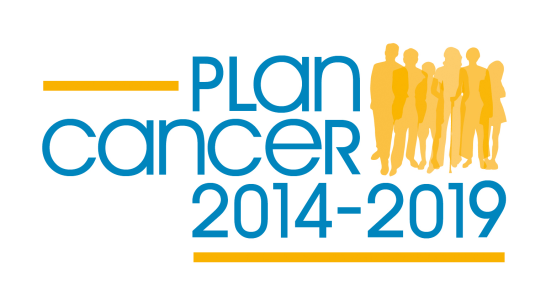 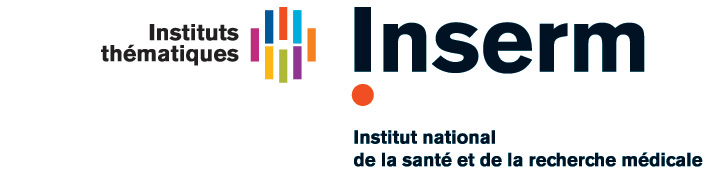 appEl à PROJETS 20152015 call for proposalsProjets de recherche dans le domaine des effets de l’exposition aux facteurs de risques environnementaux sur le cancerResearch projects in the field of the effects of exposure to environmental risk factors for cancerDossier de candidatureApplication fileLe dossier complet doit être déposé par le coordonnateur sur le site internet EVA (https://www.eva2.inserm.fr/EVA/jsp/) avant le 11 Décembre 2014 à 16h00. The full application file must be filed by the coordinator on the EVA website (https://www.eva2.inserm.fr/EVA/jsp/) before 4 pm on December 11th, 2014. ContenuPartie I / Part I	31-1	Etat civil du coordinateur du projet / Registry office of the principal investigator	31-2	Fiche d’identité du projet / Project ID	3Partie II / Part II	62-1	Projet scientifique / Scientific project	62-2	Calendrier des étapes clés / Calendar for key stages	72-3	Justification du budget demandé / Budget justification	82-4	Compétences et/ou expertises dans le domaine de l’appel à projets / Skills and/or expertise in the area of the call for proposals	9Partie III / Part III	103-1 	Coordonnateur du projet / Project Coordinator	103-2	Equipes associées / Associated teams	11Partie I / Part ILes informations indiquées dans le tableau ci-dessous doivent être strictement identiques à celles qui seront fournies dans le formulaire administratif (à compléter en ligne sur le site EVA).Informations shown below must be strictly identical to those to be supplied in the administrative form (to be filled on-line on the EVA site).1-1	Etat civil du coordinateur du projet / Registry office of the principal investigator1-2	Fiche d’identité du projet / Project IDAbstract in 3 parts: scientific background, description of the project and results (max 2000 characters)* La liste des domaines sont disponibles dans le guide du candidat. The list of domains is available in the "guide du candidat".Partie II / Part II2-1	Projet scientifique / Scientific project  Cette partie (10 pages max, Arial 10) doit être rédigée en anglais et comprendra notamment les thèmes suivants:Problématique, hypothèse(s) et objectif(s) des investigations,Positionnement des travaux dans le contexte des connaissances actuelles,Description détaillée de la méthodologie et des techniques mises en œuvre,Plan de réalisation du projet décrivant:le rôle de chaque équipe,l’identification des étapes clés,les modalités de coordination du projet et du contrôle qualité.Résultats attendus, ainsi que leurs retombées possibles.Dans le cas des propositions de projet s’inscrivant dans la continuité de projet(s) antérieur(s) déjà financés par le Plan Cancer, les déposants sont invités à donner un bilan détaillé des résultats obtenus et à décrire clairement les nouvelles problématiques posées et les nouveaux objectifs fixés au regard du projet antérieur.This part must be written in English (10 pages max, Arial 10) and shall include in particular the following themes:Description of the project:Issue, hypothesis and objective(s) of the investigations,Positioning of the work in the context of current knowledge,Detailed description of the methodology and of the techniques implemented,Plan for executing the project, describing:the role of each team,the identification of the key stages,the methods for coordinating the project and for quality control.Expected results, as well as possible spin-offs for them.In the continuity of previous projects already financed by the Plan Cancer, the candidates are invited to give a detailed assessment of the obtained results and to describe clearly the new situations and objectives defined with regard to the previous project.2-2	Calendrier des étapes clés / Calendar for key stages  Un calendrier des étapes-clés devra être présenté. Ce calendrier est un des éléments de suivi de l’avancement des projetsA calendar of key stages must be presented. This calendar will be the primary element for monitoring results.2-3	Justification du budget demandé / Budget justification Justifiez très précisément le budget demandé notamment les frais de personnels temporaires / Justify in a precise way the wanted budget in particular the requests in temporary staff.2-4	Compétences et/ou expertises dans le domaine de l’appel à projets / Skills and/or expertise in the area of the call for proposals  Joindre les CV du coordonnateur et de chaque responsable d’équipe (joindre en annexe dans ce dossier, en un seul fichier).Provide in a single document the CVs of the coordinator and of each team manager (provide as an attached document, in a single file). Partie III / Part III Le dossier en deux exemplaires sera signé par le coordonnateur scientifique du projet, son directeur d’unité et les responsables des équipes impliquées.The application shall be drawn up in two copies and shall be signed by the scientific coordinator for the project, its unit manager and the managers of the teams involved.3-1 	Coordonnateur du projet / Project Coordinator  3-2	Equipes associées / Associated teams  Provide a table for each associated team.Prévoir un tableau par équipe associée.Nom du Coordonnateur du projet / Last name of the Project CoordinatorPrénom du Coordonnateur du projet / First name of the Project CoordinatorLaboratoire de rattachement / Title of the research laboratoryDirecteur du laboratoire / Head of the laboratoryResponsable d'équipe / Team leader Adresse du laboratoire / Laboratory postal addressVille / CityTitre du projet en Anglais/ Project title in EnglishDurée prévue du projet / Scheduled duration of the project (mois)Nombre d’équipes participantes / Number of associated teamsMontant total demandé à l’INSERM (toutes équipes confondues) / Total amount requested from Inserm (all teams taken as a whole)Adéquation du projet avec les objectifs de l’appel à projet / Relevance of the project with the objectives of the call for proposalsAdéquation du projet avec les objectifs de l’appel à projet / Relevance of the project with the objectives of the call for proposalsEtudes expérimentales ou cliniques de l’impact des facteurs de risques environnementaux et de leurs produits de transformation sur l’apparition et le développement des cancers / Experimental or clinical studies on the impact of the environmental risk factors and of their transformation products on the appearance and the development of cancersCaractérisation des expositions des champs électromagnétiques non ionisants, des rayonnements ionisants et des radionucléides et de leurs  effets biologiques potentiels en fonction des conditions d’expositions / Characterization of exposures to non-ionizing electromagnetic fields, ionizing radiation and radionuclides and their potential biological effects according to the exposure conditionsDéveloppement de modèles expérimentaux d’analyse des effets de l’environnement sur la survenue des tumeurs / Development of experimental models for analyzing the effects of the environment on the occurrence of tumorsDéveloppement de modèles expérimentaux permettant d’explorer les interactions complexes résultant de l’exposition à de multiples facteurs environnementaux / Development of experimental models making it possible to explore the complex interactions resulting from the exposure to multiple environmental factorsDéveloppement de modèles adéquats de transmission d’effets toxiques, des effets cumulés des facteurs de risques environnementaux, identification des gènes ou de modifications épigénétiques de susceptibilité individuelle et d’identification de populations à risques / Development of suitable models for transmission of toxic effects, cumulative effects of the environmental risk factors, identification of the genes or epigenetic modifications of individual susceptibility and identification  of populations at riskCaractérisation des mécanismes d’actions des facteurs environnementaux sur les processus biologiques normaux ou en condition pathologique sur le vivant au niveau moléculaire et cellulaire par des études génétiques, épigénétiques, physiopathologiques, toxicologiques, étude de la toxicocinétique et de la toxicodynamie, vis à vis des pathologies cancéreuses / Characterization of action mechanisms of environmental factors on the normal biological processes or as a pathological condition on the living organism on a molecular and cellular level through genetic, epigenetic, physiopathologic, toxicological studies, study of the toxicokinetics and of the toxicodynamics, with regards to cancer pathologiesAnalyse de l’évolution de ces mécanismes en fonction du temps d’exposition, de la nature de l’exposition, de l’état physiologique ou des caractéristiques individuelles / Analysis of the evolution of these mechanisms as a function of exposure time, the type of exposure, the physiological condition or individual characteristicsCaractérisation de biomarqueurs métaboliques d’effets d’expositions à des seuils variables notamment à faibles doses de contamination, d’ordre toxico-cinétique ou d’ordre épigénétique et génétique, incluant les biomarqueurs de prédiction précoce de la transformation et de susceptibilité / Characterization of metabolic biomarkers of exposure effects to variable thresholds in particular at low doses of contamination, of a toxicokinetic nature or of an epigenetic and genetic nature, including the early prediction biomarkers of transformation and susceptibilityDéveloppement de méthodes biomathématiques, statistiques, d’outils de modélisation de données environnementales et de leurs interactions avec les facteurs biologiques et socio-comportementaux, des modèles d’estimation des effets cancérigènes liés à des expositions chroniques à faibles doses ou/et les multi-expositions et développement d’outils pour la mesure de seuils de composés induisant des lésions à l’ADN avec la détermination des seuils critiques au-delà desquels les capacités de réparation n’opèrent plus / The development of biomathematical methods, statistics, tools for modeling environmental data and their interactions with the biological and socio-behavioral factors, models for estimating the carcinogenic effects linked to the chronic exposure at low doses and/or multi-exposures and development of tools for measuring thresholds of compounds inducing DNA damage with the determination of the critical thresholds beyond which the repair capabilities no longer functionEtudes épidémiologiques intégrant les interactions entre facteurs biologiques, expositions environnementales et facteurs socio-comportementaux et visant à explorer des hypothèses étiologiques sur les relations entre certains cancers et des facteurs de risques environnementaux / Epidemiological studies incorporating the interactions between biological factors, environmental exposures and socio-behavioral factors and aiming to explore the etiologic hypotheses on the relations between some cancers and environmental risk factorsEtudes épidémiologiques développant les aspects environnementaux dans de grandes cohortes existantes reconnues par les dispositifs TGIR ou/et investissement d’avenir /  Epidemiological studies developing the environmental aspects in large existing cohorts recognized by the VLRI systems and/or future investmentDomaines et mots clés / Topics and keywordsDomaines et mots clés / Topics and keywordsGrands domaines ISI / Main ISI topics Sous domaines ISI / ISI Topics ITMO Domaines ITMO / Mots clés / KeywordsMots clés / KeywordsSignature of the project coordinator  / Signature du coordonnateur de projetI the undersigned, Last and first name of the project coordinator:confirm the feasibility of the project such as has been described in the application file. Je soussigné, Nom et prénom du coordonnateur de projet :confirme la faisabilité du projet tel qu’il a été décrit dans le dossier de candidature. Signature:							Signed in                 onSignature :							Fait à                        le Signature of the director of the laboratory that hosts the project coordinator / Signature du directeur d’unité qui héberge le coordonnateur de projetI the undersigned, Last and first name of the director of the laboratory:authorize M or Mmeto develop and coordinate this project and contract to allow this person to carry it out.Je soussigné, Nom et prénom directeur du laboratoire :autorise M ou Mmeà développer et coordonner ce projet et m'engage à lui en permettre la réalisation.Signature:							Signed in                 onSignature :							Fait à                        le Signature of the manager of Team 2 / Signature du responsable de l’équipe N°2I the undersigned, Last and first name:Confirm my participation in the project coordinated by:As a participating team.Je soussigné, Nom et prénom:Confirme ma participation au projet coordonné par :En tant qu’équipe participante.Signature:							Signed in                 onSignature :							Fait à                        le 